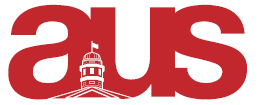 Report of McGill Industrial Relations Association, AUS Council September 21st, 2016Any general updates about/changes to the departmental association:No changes to the association!Update: we just launched a website! It’s miramcgill.com A review of any past projects or events that have been completed:We haven’t had any major projects or events yet this year We recently had a samosa sale on September the 15th and raised $157 A list of projects the association has been working on:We are currently working on the following upcoming events: A meet and greet at Gerts: confirmed for next Wednesday, September 28th, from 6-9pmCurrently discussing the potential for a social event with other interdisciplinary programs A speaker series with professionals from the field of Industrial RelationsTutoring sessions for Industrial Relations courses (VP Academic is responsible)Office improvements: we are looking to spice up our office with some welcoming colors/decorations, etc… Our meetings have currently been arranged for every Tuesday, at 5:35pm, in a booked room at the Redpath Library (room varies depending on weekly availabilities). Respectfully Submitted,Maddy Sequeira VP External